1	خلفيةعملاً بالقرار 55 المعتمد في مؤتمر المندوبين المفوضين الذي عُقد في نيس عام 1989، أنشأت الدول الأعضاء اللجنة رفيعة المستوى لبحث السبل التي يمكن أن ينتهجها الاتحاد للتصدي بفعالية للتحديات الناجمة عن تغير بيئة الاتصالات، استناداً إلى استعراض هيكل الاتحاد وسير عمله. وختمت اللجنة أعمالها بتقرير عنوانه "غد الاتحاد الدولي للاتصالات: تحديات التغير"، أوصي فيه بوجوب تنظيم العمل الجوهري للاتحاد في ثلاثة قطاعات: التنمية، التقييس والاتصالات الراديوية. واعتمد مؤتمر المندوبين المفوضين الإضافي لعام 1992، الذي عُقد في جنيف، سويسرا، التوصيات الواردة في التقرير.2	الاحتفالات بالذكرى الخامسة والعشرينيخُطط للقيام بأنشطة عديدة احتفالاً بالذكرى الخامسة والعشرين لقطاع تنمية الاتصالات بالاتحاد. وتشمل هذه الأنشطة ما يلي:-	مناقشات: ستُعقد جلستان للمناقشة في المؤتمر العالمي لتنمية الاتصالات (WTDC-17)، يوم الأربعاء 11 أكتوبر 2017. وستشمل المناقشات قادة الفكر الذين سيناقشون تأثير تكنولوجيا المعلومات والاتصالات على أهداف التنمية المستدامة ويتجادلون بشأن مستقبل الاقتصاد الرقمي.-	حفل عشاء: سينظَّم بعد جلستيْ المناقشة حفل عشاء يوم 11 أكتوبر من الساعة 19:30 إلى الساعة 22.30. وسيشكل هذا الحفل ملتقى كبيراً للاحتفاء بقطاع تنمية الاتصالات. وستمنح جوائز لأعضاء القطاع منذ فترة طويلة وسيكرَّم بعضهم على مساهماتهم السابقة والحالية في مشاريع القطاع. وستقدَّم في هذه الأمسية أيضاً عروض موسيقية. وسيكون حفل العشاء مفتوحاً لجميع المشاركين في المؤتمر العالمي لتنمية الاتصالات لعام 2017، الذين نشجعهم على إحضار زيهم الوطني وارتدائه.-	مقابلات: يُخطط لإجراء عدد من المقابلات مع شخصيات رئيسية كان لها دور في القطاع خلال الخمس والعشرين سنة التي مضت منذ إنشائه، بمن فيهم المديرون السابقون لمكتب تنمية الاتصالات والرؤساء السابقون والحاليون للمؤتمر العالمي لتنمية الاتصالات (WTDC) والفريق الاستشاري لتنمية الاتصالات (TDAG). وستنشر المقابلات في الموقع الإلكتروني للاتحاد وتروَّج عبر وسائل التواصل الاجتماعي وتُعرض أثناء المؤتمر العالمي لتنمية الاتصالات لعام 2017.3	فرص الرعايةيقدم مكتب تنمية الاتصالات (BDT) بالاتحاد عدداً من باقات العروض الخاصة برعاية الذكرى الخامسة والعشرين للقطاع. ويمكن إلقاء نظرة عامة عن باقات العروض الخاصة بالرعاية باستعمال الرابط التالي: www.itu.int/go/en/itudsponsorships. وتضم كل باقة عروض مجموعة واسعة من المزايا. وستُستخدم أموال الرعاية لتنظيم الأنشطة التي يرعاها القطاع ولتمويل جزء من المبادرات الإقليمية التي سيتم اعتمادها في المؤتمر العالمي لتنمية الاتصالات لعام 2017.4	أنشطة الترويج والاتصالخُطِّط للقيام بعدد من الأنشطة الرامية إلى الترويج للذكرى الخامسة والعشرين لقطاع تنمية الاتصالات. وتشمل هذه الأنشطة ما يلي:-	تصميم شعار خاص للذكرى الخامسة والعشرين أُدمج فيه اللون الرسمي لأهداف التنمية المستدامة. وسيُستخدم هذا الشعار في جميع المواد الترويجية والمراسلات الرسمية. وسيظهر الشعار أيضاً على دبوس الذكرى الخامسة والعشرين الذي سيوزَّع خلال مختلف الأحداث المنظمة في 2017. وستصمَّم وتُعرض للبيع ربطات عنق وأوشحة خاصة.-	سيتم إنشاء صفحة إلكترونية مخصصة لإنجازات قطاع تنمية الاتصالات على مدى الخمسة والعشرين سنة الماضية.-	ستُعرض قصص بارزة بشأن أنشطة القطاع.-	ستكون وسائل التواصل الاجتماعي قناة اتصال رئيسية وستستخدم الرمز: #ITU-D25.___________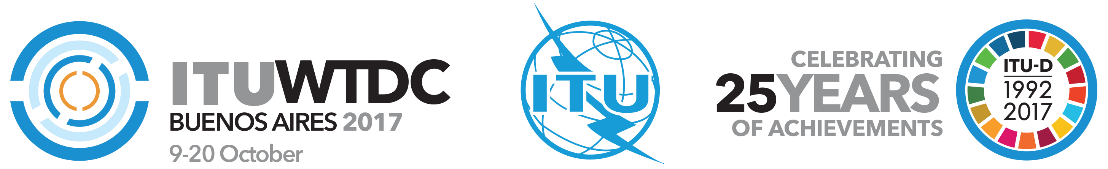 الفريق الاستشاري لتنمية الاتصالات (TDAG)الاجتماع الثاني والعشرون، جنيف، 12-9 مايو 2017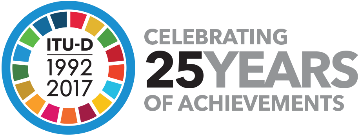 الوثيقة TDAG17-22/19-A9 مارس 2017الأصل: بالإنكليزيةمدير مكتب تنمية الاتصالاتمدير مكتب تنمية الاتصالاتمدير مكتب تنمية الاتصالاتتقرير بشأن الاحتفالات بالذكرى الخامسة والعشرين لقطاع تنمية الاتصالاتتقرير بشأن الاحتفالات بالذكرى الخامسة والعشرين لقطاع تنمية الاتصالاتتقرير بشأن الاحتفالات بالذكرى الخامسة والعشرين لقطاع تنمية الاتصالاتملخص:يقدم هذا التقرير معلومات عن الذكرى الخامسة والعشرين لقطاع تنمية الاتصالات بالاتحاد وعن الاحتفالات بهذه الذكرى وفرص الرعاية والأنشطة الترويجية المتعلقة بها.وأنشأ مؤتمر المندوبين المفوضين الإضافي الذي عُقد في جنيف، سويسرا، قطاع تنمية الاتصالات بالاتحاد في عام 1992.الإجراء المطلوب:يُدعى الفريق الاستشاري لتنمية الاتصالات إلى الإحاطة علماً بهذا التقرير.